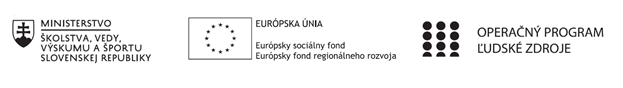 Správa o činnosti pedagogického klubu Prioritná osVzdelávanieŠpecifický cieľ1.1.1 Zvýšiť inkluzívnosť a rovnaký prístup ku kvalitnému vzdelávaniu a zlepšiť výsledky a kompetencie detí a žiakovPrijímateľSúkromná základná škola, Dneperská 1, KošiceNázov projektuNielen doučovanie ale „daco vecej“Kód projektu  ITMS2014+312011R043Názov pedagogického klubu Pedagogický klub učiteľov matematikyDátum stretnutia  pedagogického klubu30. 11. 2020Miesto stretnutia  pedagogického klubuPočítačová učebňa  SZŠ, Dneperská 1, Košice Meno koordinátora pedagogického klubuMgr. Iveta TimárováOdkaz na webové sídlo zverejnenej správywww.dneperska.sk/szsprojekt2019Manažérske zhrnutie:Anotácia: Analyzovanie úrovne vedomostí zamerané na porozumenie textu, overovanie vedomostí a zručností, aplikáciu poznatkov v praktických súvislostiach a na logické myslenie. Vyvodenie opatrení na odstránenie zistených nedostatkov.Kľúčové slová:  texty rôznej  obtiažnosti, test, formy odpovedí testov, banka úloh, analýza výsledkov vedomostí a zručností, aplikácia poznatkov, logické myslenie, opatrenia na odstránenie nedostatkovHlavné body, témy stretnutia, zhrnutie priebehu stretnutia: Program stretnutia členov klubu matematiky:a) Úvod,  vyhodnotenie prijatých opatrení      b) Úlohy projektu  klubu matematiky:                 Testovanie v 4. a 8. ročníku
             c) Diskusia             d) ZáverK bodu a)
             V úvode  stretnutia vedúca klubu  privítala  prítomných členov klubu pre matematiku 
             a oboznámila ich s naplánovanou aktivitou stretnutia.K bodu b) a c)-  prítomné členky KLUBU pre matematiku sa vzájomne informovali o aktuálnom stave 
   príprav na budúce testovanie u štvrtákov a ôsmakov
   
- v rámci diskusie členky klubu poukázali na najčastejšie problémové úlohy vyskytujúce sa 
   pri riešení  úloh v rámci prípravy na testovanie T5 a T9 v nižších ročníkoch  ZŠ
   ( 4. a 8. ročník),

- pracovali a vytvárali  svoje vlastné zásoby Banky úloh s prípravou na budúce testovania, 
   ukončenie vzdelávacieho cyklu I. a II. stupňa ZŠ. 
K bodu d)
                V závere stretnutia vedúca klubu poďakovala  prítomným za účasť a pripomenula 
                prítomným termín ďalšieho  stretnutia  s témou: Identifikácia osvedčených pedagogických
                skúseností.     
               Závery a odporúčania:Uznesenie:Členovia pedagogického klubu učiteľov matematiky: vzali na vedomie:najčastejšie chyby žiakov ZŠ pri riešení aplikačných úloh v testovaniach,metódy a formy práce so žiakmi pri zdokonaľovaní ich práce v testovaných úlohách,používanie Banky úloh s rôznou náročnosťou pre individuálne potreby žiakov a ich podnietenie k dosahovaniu lepších výsledkov.
.  Klub matematiky ukladá jej členom:             a) stručne zhodnotiť priebeh prípravy žiakov na vyučovanie, priebeh samotného vyučovania a
                výsledky doterajšej práce so žiakmi na hodinách matematiky.Vypracoval (meno, priezvisko)Iveta TimárováDátum30. 11. 2020PodpisSchválil (meno, priezvisko)Miriam Melišová-ČugováDátum30.11.2020Podpis